Colt郵件 修改日期3/5/21尊敬的主管：這封郵件主要內容是州教育委員會通過的一項重要的健康和安全規定：581-022-2312 Every Student Belongs.

ODE認識到，學生的健康和安全是教育的基石，每一位學生都有權獲得高品質的教育體驗，不受基於種族、膚色、宗教、性別認同、性取向、殘疾或民族血統的歧視或騷擾，也不會受到恐懼或仇恨，種族主義或暴力影響。工作人員和領導也有權在沒有歧視或騷擾的環境中工作，來訪者應能參加學校活動而不必擔心他們的人身安全。

“每一位學生都屬於這裡”OAR是創造安全和包容學校氛圍的重要一步，能讓所有入校者都感到賓至如歸。背景去年7月，俄勒岡州的一名高中學生致信州長Kate Brown，尋求幫助。在信中，這名學生強調了俄勒岡州公立學校禁止使用邦聯旗的重要意義。用這位學生的話說，“禁止聯邦旗幟，這件事本身的意義遠不僅僅是取悅某些人。這件事會向學生和教育工作者闡明一種態度，即俄勒岡州知道他們正在爭取平等和幫助反對種族主義的鬥爭中……現在是俄勒岡州領導本州公民，乃至於領導全國共鳴，實施這項政策的大好時機。” 有這種想法的並非只有這一位學生。在過去的幾年中，ODE就收到了投訴，或被告知有多起涉及仇恨符號的事件，如納粹十字記號、邦聯旗幟和套索。這些事件擾亂了俄勒岡州學生的教育秩序。作為回應，Brown州長寫信給州教育委員會和我，敦促我們“立即採取行動，解決和糾正散播仇恨的象徵符號和其他形式的仇恨言論對俄勒岡州公立學校學生的不利影響。”她要求委員會制定規則，確保俄勒岡州的學生“不受仇恨、不容忍、邊緣化或種族主義的行為或表達的影響。”董事會也收到了McKeown和Brock-Smith代表的類似信函，要求董事會立即採取行動。

這位俄勒岡州的學生和其他人一起，站出來向我們展示仇恨符號造成的極端破壞和危害。如果我們從學生那裡瞭解到，他們的安全、心理健康、幸福感和學習能力受到威脅，我們必須傾聽、相信學生並立即採取行動。改變從這項政策開始。

在俄勒岡州，我們重視自由和責任，我們需要保證每一位元學生都能在這裡獲得歸屬感。所以我們需要保證學校的言論自由，同時消除阻礙學生教育進步的障礙，包括禁止展示煽動恐懼和暴力並造成情感痛苦和創傷的仇恨符號。基於種族、膚色、宗教、性別認同、性取向、殘疾或國籍的仇恨象徵的存在會造成傷害，並嚴重擾亂學校的運作。只要校園裡有一位同學收到傷害，那麼就會人人自危。

在Brown州長的指示下，俄勒岡州教育委員會頒佈了“每一位學生都屬於這裡”的政策規則，禁止使用仇恨符號，其中包括三種最容易識別的仇恨符號：絞索，新納粹意識形態的象徵圖案和邦聯旗。臨時OAR將於2020年9月18日生效，2021年2月18日批准為永久性政策。它要求各區通過並實施政策和程式，禁止在任何計畫或學校贊助的活動中使用或展示上述三種仇恨標誌，除非在2021年1月1日前用於符合俄勒岡州標準的教學課程。此政策適用於線下教學及遠端教學。

安全與健康和所有的OAR一樣，學生的安全和健康是我們的第一要務。歧視、排斥、其他、騷擾和使用仇恨符號和仇恨言論是複雜和多方面的，往往反映的是系統性問題，而不是個人的缺陷。如果採取迅速的懲戒行動、頒佈零容忍政策或採取其他懲罰性回應，則往往忽視了這種多維性，只重視快速解決問題。這些方法幾乎無法改變學生的態度和偏見，導致他們持續採取消極、暴力行為，也不能為學生提供成長、治癒或理解的機會。 需要以創傷為基礎、以康復為中心的教育方法來解決有害行為的根本原因和後果，並創造教育和學習的機會，同時避免責備、懲罰等行為，以免進一步加劇學生的消極態度和偏見。我們將繼續支援學區制定規則、政策和程式，提供指導和資源，在未來幾個月內支持相關政策的實施。

我們必須共同保護學校社區的健康發展，消除一切阻礙學生成長的因素。學生們要求俄勒岡州能按照他們的領導行事。我們相信俄勒岡州的年輕人和社區會帶領我們，讓所有學生、教職員工和家長都能感到歸屬感。讓每一位學生都感受到歸屬感，這是我們共同的責任。

感謝您對我們學生和教育工作者健康和安全的支持。請閱讀我們隨信附上的指南，如有任何問題或建議，請提交給EveryStudentBelongs@state.or.us。您真誠的，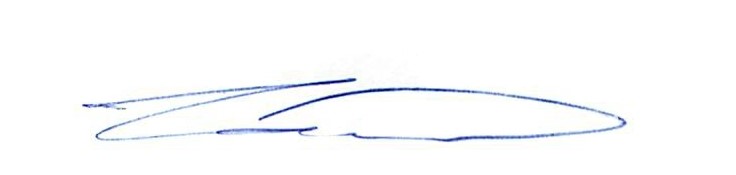 
Colt Gill
俄勒岡州教育局局長 